       South Congaree Town Council  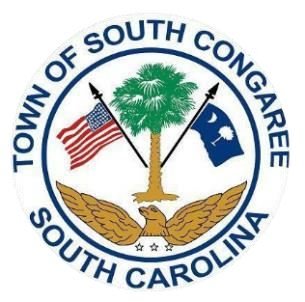 Regular Council Meeting AgendaTuesday, June 20, 2023, 6:30 pmSouth Congaree Town Hall Council Chambers119 West Berry Rd., West Columbia, SC 29172Call to Order 6:30 pmA. Roll Call and Determination of QuorumB. Pledge of Allegiance  C. Invocation – Pastor Jerry Freeman, Congaree Baptist Church D. Freedom of Information Act ComplianceApproval of Minutes: A. June 15, 2023, Council Work Session Meeting.Departmental Reports Police Report – Chief Shumpert  Support Services Report – Captain Garner Code Enforcement Report – Sergeant Walker  Legislative Items Ordinance 2024-01:  First Reading, Fiscal Budget.AN ORDINANCE FOR THE TOWN OF SOUTH CONGAREE, SOUTH CAROLINA FOR THE ESTABLISHMENT OF A MUNICIPAL BUDGET FOR THE FISCAL YEAR 2024; AND ALL OTHER MATTERS RELATED TO THERETO. PURSUANT TO SOUTH CAROLINA CODE OF LAW SECTION 5-7-260. Citizens Comments (Varies upon attendee’s request, three minutes per person) Executive Session  A. S.C. Code 30-4-70 (A) (1) Discussion of employment, appointment, compensation, promotion, demotion, discipline, or release of an employee, a student, or a person regulated by a public body or the appointment of a person to a public body.   [Personnel] B. Section 30-4-70 (A)(2) Discussion of negotiations incident to proposed contractual arrangements and proposed sale or purchase of property, the receipt of Legal Advice where the Legal Advice relates to a pending, threatened, or potential claim or other matters covered by the attorney-client privilege, settlement of legal claims, or the position of the public agency in other adversary situations involving the assertion against the agency of a claim.  [Town Administrative System Upgrades; Grounds Keeping and Landscaping Bids; Town and P.D. Equipment.]Upon returning to open session, action may be taken by Council regarding matters discussed in the Executive Session.Adjournment  The public was duly notified of the date, time, and place of the upcoming meeting.                                   The Town of South Congaree is a handicapped accessible facility.